Infos für Lehrperson: Coursebook: Unit 1, Ex 2dAus der Primarschule sind folgende Verben in past tense bekannt: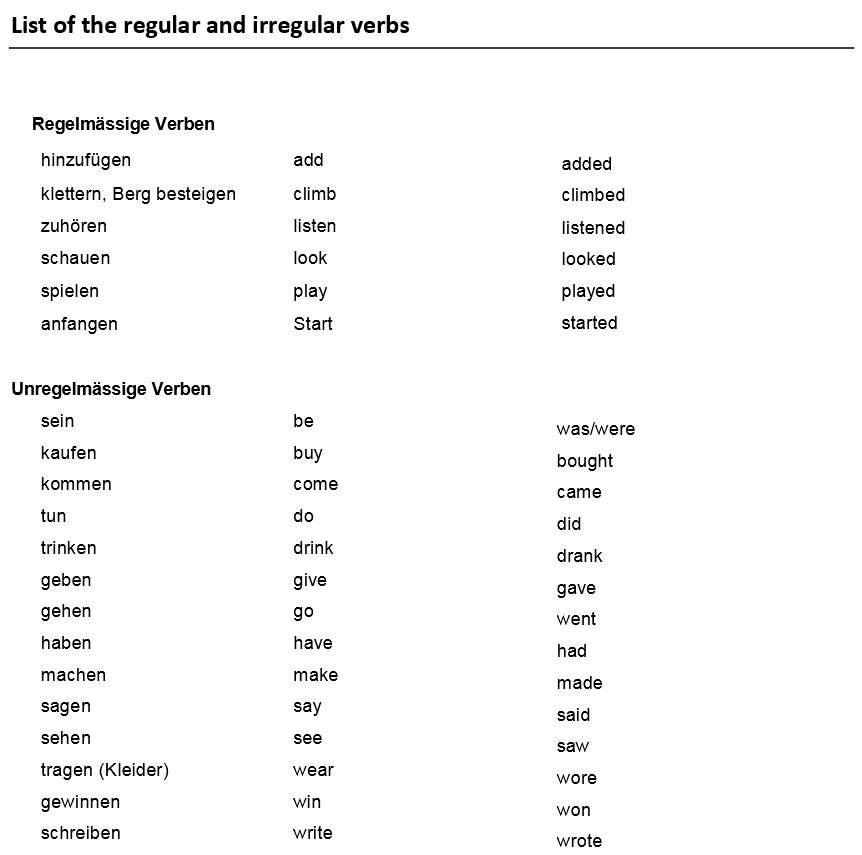 In Aufgabe 2 d kommen folgende neue Verben dazu: belonged, died, buried, spent, tried, brought, put, named, 